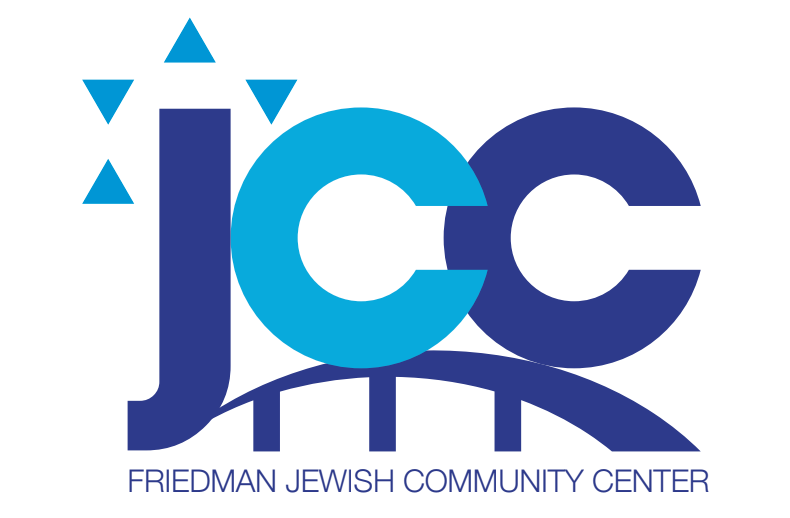 October Menu 2022 Menu Friedman JCCMonday, October 3 Hamburger on a Bun, Lettuce Tomato, Corn Salad, Peas and Carrots, Fruit Tuesday October 4 NO LUNCH Kingston Kosher closed Kol NidreWednesday, October 5 NO LUNCH YOM KIPPURThursday, October 6 Roasted Chicken, Potato Pancake, String Beans, Applesauce, FruitFriday October 7 Baked Breaded Fish, Rice Pilaf, Lettuce, Tomato, Cuc Salad, Dressing, FruitMonday, October 10 NO LUNCH SukkotTuesday October 11 NO LUNCH SukkotWednesday October 12 NO LUNCH Kingston Kosher ClosedThursday, October 13 NO LUNCH -Kingston Kosher ClosedFriday October 14 NO LUNCH _Kingston Kosher ClosedMonday, October 17 NO LUNCH Shemini AtzeretTuesday, October 18 NO LUNCH Simchat TorahWednesday October 19 Lemon Chicken, Whipped Potatoes, Peas and Carrots, FruitThursday October 20 Plain Bagel, Cream Cheese, Lox, Lettuce, Sliced Tomato, Chips, and FruitFriday, October 21 2 Slices of Pizza, Tossed Salad with Lettuce Tomato and Cucumber, Dressing. Fruit Monday, October 24 Chili Con Carne over Pasta, Lettuce, Tomato, Cuc Salad, Dressing, FruitTuesday October 25 Baked Tilapia, Buttered Noodles, Red Beet Salad, FruitWednesday, October 26 Bar B Q Chicken, Roasted Potatoes, Broccoli and Cauliflower Medley, FruitThursday, October 27 Pasta with Meat Sauce, Salad Lettuce, Tomato, Cucumber, Dressing, Slice of Italian Bread Fruit Friday, October 28 Tuna Salad on Rye Bread, Tomato and Lettuce, Carrot and Celery Sticks Chips, FruitMonday, October 31 2 Blintzes Cherry Topping, Sour Cream, Carrots, FruitRESERVATIONS MUST BE MADE 1 WEEK IN ADVANCE!!!!Call the Front Desk 570824-4646!!